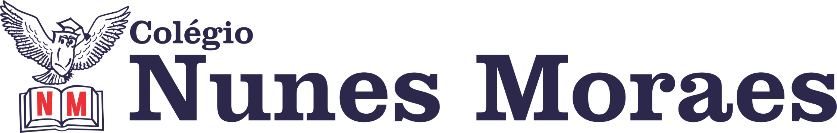 “Uma ótima quinta-feira para colocar nossos sonhos em primeiro lugar!”Boa quinta-feira para você!1ª aula: 7:20h às 8:15h – CIÊNCIAS – PROFESSORA: RAFAELLA CHAVESO link será disponibilizado no grupo de whatsApp dos alunos.1º passo: O link dessa aula será disponibilizado no grupo dos alunos.2º passo: Correção da atividade de casa: Suplementar 2 – página 66, questões 6 e 8.3º passo: Explanação sobre neurônio: a célula básica do sistema nervoso, páginas 27 a 30.4º passo: Atividade de sala: SAS 2 – Agora é com você – página 31, questões 1 a 3.5º passo: Enviar a fotografia para a coordenação.6º passo: Atividade de casa: Suplementar 2 – página 66, questões 9 e 10.Sugestão de vídeo: https://www.youtube.com/watch?v=TRfetT4uQ0QDurante a resolução dessas questões o professora Rafaella vai tirar dúvidas no chat/whatsapp (9920567894)Faça foto das atividades que você realizou e envie para coordenação Eugênia (9.91058116)Essa atividade será pontuada para nota.2ª aula: 8:15h às 9:10h – PORTUGUÊS – PROFESSORA: MONNALYSA FONTINELEO link será disponibilizado no grupo de whatsApp dos alunos.HOJE SERÁ USADA A APOSTILA SAS 2. 1º passo: explicação e resolução páginas 36 a 38.Problemas para acessar o meet? Avise a coordenação e siga os passos pedidos. Link extra : https://www.youtube.com/watch?v=iVksD4o0if4Durante a resolução dessas questões o professora Monnalysa vai tirar dúvidas no chat/whatsapp (91839273)Faça foto das atividades que você realizou e envie para coordenação Eugênia (9.91058116)Essa atividade será pontuada para nota.
Intervalo: 9:10h às 9:30h3ª aula: 9:30h às 10:25h – MATEMÁTICA – PROFESSOR: RICARDO BENTOO link será disponibilizado no grupo de whatsApp dos alunos.1º passo: Explicação do conteúdo através do link:2º passo: Resolução das questões 1, 2 e 3 (investigue) da página 49  (Apostila 2 do SAS); e questões 4 e 5 das páginas 42 e 43 (Suplementar 2).3º passo: Acompanhe a correção das atividades pelo Meet.Durante a resolução dessas questões o professor Ricardo vai tirar dúvidas no chat/whatsapp (992705207)Faça foto das atividades que você realizou e envie para coordenação Eugênia (9.91058116)Essa atividade será pontuada para nota.4ª aula: 10:25h às 11:20h – EDUCAÇÃO FÍSICA – PROFESSORA: SUANENÃO HAVERÁ AULAPARABÉNS POR SUA DEDICAÇÃO!